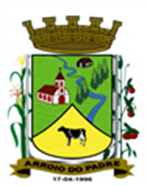 ESTADO DO RIO GRANDE DO SULPREFEITURA DE ARROIO DO PADREGABINETE DO PREFEITOLEI Nº 2.629 DE 19 DE MARÇO DE 2024.Autoriza o Município de Arroio do Padre a realizar abertura de Crédito Adicional Suplementar no Orçamento Municipal de 2024.O Prefeito Municipal de Arroio do Padre, RS, Sr. Rui Carlos Peter, faz saber que a Câmara de Vereadores aprovou e eu sanciono e promulgo a seguinte Lei.                                                                                       Art. 1° Fica autorizado o Município de Arroio do Padre, Poder Executivo, a realizar abertura de Crédito Adicional Suplementar no Orçamento do Município para o exercício de 2024, nos seguintes programas de trabalho e respectivas categorias econômicas e conforme as quantias indicadas:02 – Gabinete do Prefeito01 – Manutenção das Atividades do Gabinete04 – Administração122 – Administração Geral0201 – Gestão Administrativa Central2.201 – Manutenção do Gabinete do Prefeito3.3.90.30.00.00.00 – Material de Consumo. R$ 20.000,00 (vinte mil reais)3.3.90.39.00.00.00 – Outros Serviços de Terceiros – Pessoa Jurídica. R$ 20.000,00 (vinte mil reais)Fonte de Recurso: 2.501.0000 – Outros Recursos não Vinculados02 – Gabinete do Prefeito01 – Manutenção das Atividades do Gabinete04 – Administração122 – Administração Geral0201 – Gestão Administrativa Central1.205 – Reaparelhamento do Gabinete do Prefeito4.4.90.52.00.00.00 – Equipamentos e Material Permanente. R$ 25.000,00 (vinte e cinco mil reais)Fonte de Recurso: 2.501.0000 – Outros Recursos não Vinculados02 – Gabinete do Prefeito05 – Fundo Municipal da Defesa Civil06 – Segurança Pública182 – Defesa Civil0202 – Município Estando Presente2.207- Manutenção dos Serviços da Defesa Civil3.3.90.32.00.00.00 – Material, Bem ou Serviço de Distribuição Gratuita. R$ 15.000,00 (quinze mil reais)Fonte de Recurso: 2.501.0000 – Outros Recursos não Vinculados03 – Secretaria de Administração, Planejamento, Finanças, Gestão e Tributos01 – Manutenção das Atividades Administrativas04 – Administração122 – Administração Geral0301 – Gestão Tributária, Administrativa e Planejamento2.301 – Manutenção das Atividades da Secretaria de Administração3.3.90.30.00.00.00 – Material de Consumo. R$ 20.000,00 (vinte mil reais)3.3.90.39.00.00.00 – Outros Serviços de Terceiros – Pessoa Jurídica. R$ 80.000,00 (oitenta mil reais)Fonte de Recurso: 2.501.0000 – Outros Recursos não Vinculados03 – Secretaria de Administração, Planejamento, Finanças, Gestão e Tributos01 – Manutenção das Atividades Administrativas04 – Administração122 – Administração Geral0301 – Gestão Tributária, Administrativa e Planejamento1.302 – Reaparelhamento da Secretaria de Administração4.4.90.52.00.00.00 – Equipamentos e Material Permanente. R$ 80.000,00 (oitenta mil reais)Fonte de Recurso: 2.501.0000 – Outros Recursos não VinculadosValor total do Crédito Adicional Suplementar: R$ 260.000,00 (duzentos e sessenta mil reais)Art. 2° Servirão de cobertura para o Crédito Adicional Suplementar de que trata o art. 1° desta Lei, recursos financeiros provenientes do superávit financeiro verificado no exercício de 2023, na Fonte de Recurso: 2.501.0000 – Outros Recursos não Vinculados, no valor de R$ 260.000,00 (duzentos e sessenta mil reais).Art. 3° Esta Lei entra em vigor na data de sua publicação. Arroio do Padre, 19 de março de 2024.__________________________Rui Carlos PeterPrefeito Municipal